Zum Schutz unserer Mitarbeiter, der Umwelt und Betriebseinrichtung möchten wir Sie bitten, uns neben allgemeinen Angaben zur Rücksendung auch mitzuteilen, ob die Ware mit Gefahrstoffen in Berührung kam, bevor Ihr Auftrag bearbeitet werden kann. Bitte legen Sie diese Erklärung den Versandpapieren bei und bringen Sie diese außen an der Verpackung an.Rücksendegrund und zutreffende Aktion Reparatur       Überprüfung      Umbau      Reklamation      Falschlieferung/-bestellung       Muster  Kostenvoranschlag erwünscht                    Rücksprache erwünscht                     Reparaturfreigabe erteiltFehlerbeschreibung  Welcher Teil des Ventils ist ausgefallen?          Regler      Ventilsitz      Antrieb      Spindeldurchführung      Sonstiges       Fehlerbeschreibung:      Fehlerhäufigkeit:     Der Fehler tritt permanent auf       Der Fehler tritt nur sporadisch aufKontamination und Schutzmaßnahmen Die Ware war nicht im Einsatz.    Die Ware ist nicht mit Schadstoffen in Berührung gekommen.  Die Ware kam mit Schadstoffen in Verbindung, und zwar mit:Falls die Ware mit Schadstoffen in Berührung gekommen ist, senden Sie uns bitte das Sicherheitsdatenblatt 
in deutscher oder englischer Sprache mit.  Die Ware wurde innen und außen gereinigt.  Zur Bearbeitung sind keine besonderen Sicherheitsvorkehrungen notwendig. Folgende Sicherheitsvorkehrungen sind zur weiteren Bearbeitung notwendig:Ort, Datum:            	Unterschrift:       Mit Ihrer Unterschrift bestätigen Sie, dass Ihre Angaben vollständig und wahrheitsgemäß sind.Absender Empfänger Firma:       Straße:       Ort:       Ansprechpartner:       Telefon-Nr.:       E-Mail:       Angaben zum Ventil / Ware Ventilbezeichnung:       Artikelnummer:      Auftragsnummer:      Schubert & Salzer Control Systems GmbH Serviceabteilung Bunsenstraße 38 85053 Ingolstadt E-Mail: Info.cs@schubert-salzer.comMedienvorauswahl:Dampf:            Wasser:           Stickstoff:        Kohlendioxid:   Sauerstoff:       Sonstiges:       Entzündlich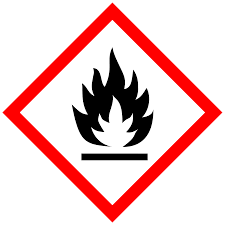 Brandfördernd 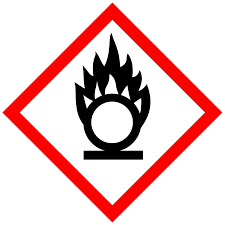 Ätzend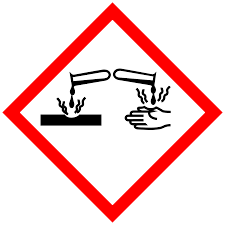 Explosiv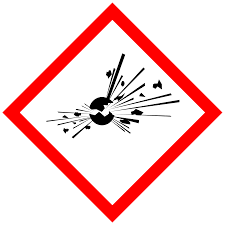 Giftig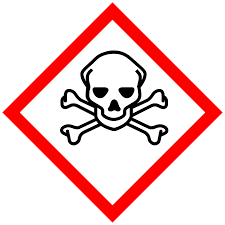 Gesundheits-gefährdend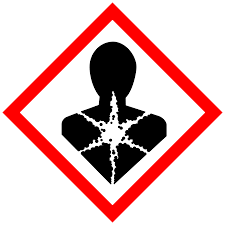 Reizend oder Sensibilisierend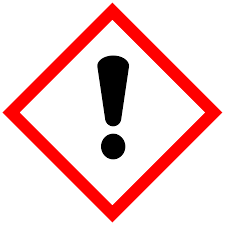 Umwelt-gefährlich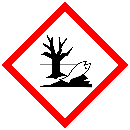 Schutzbrille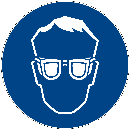 Schutzhand-schuhe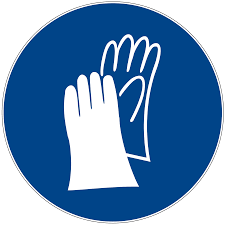 Gesichtsschutz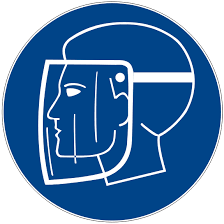 Schutz-kleidung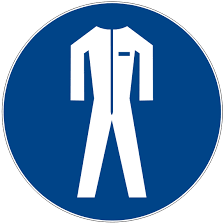 Atemschutz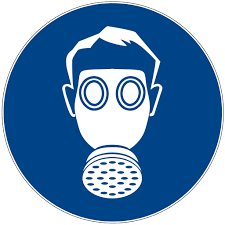 